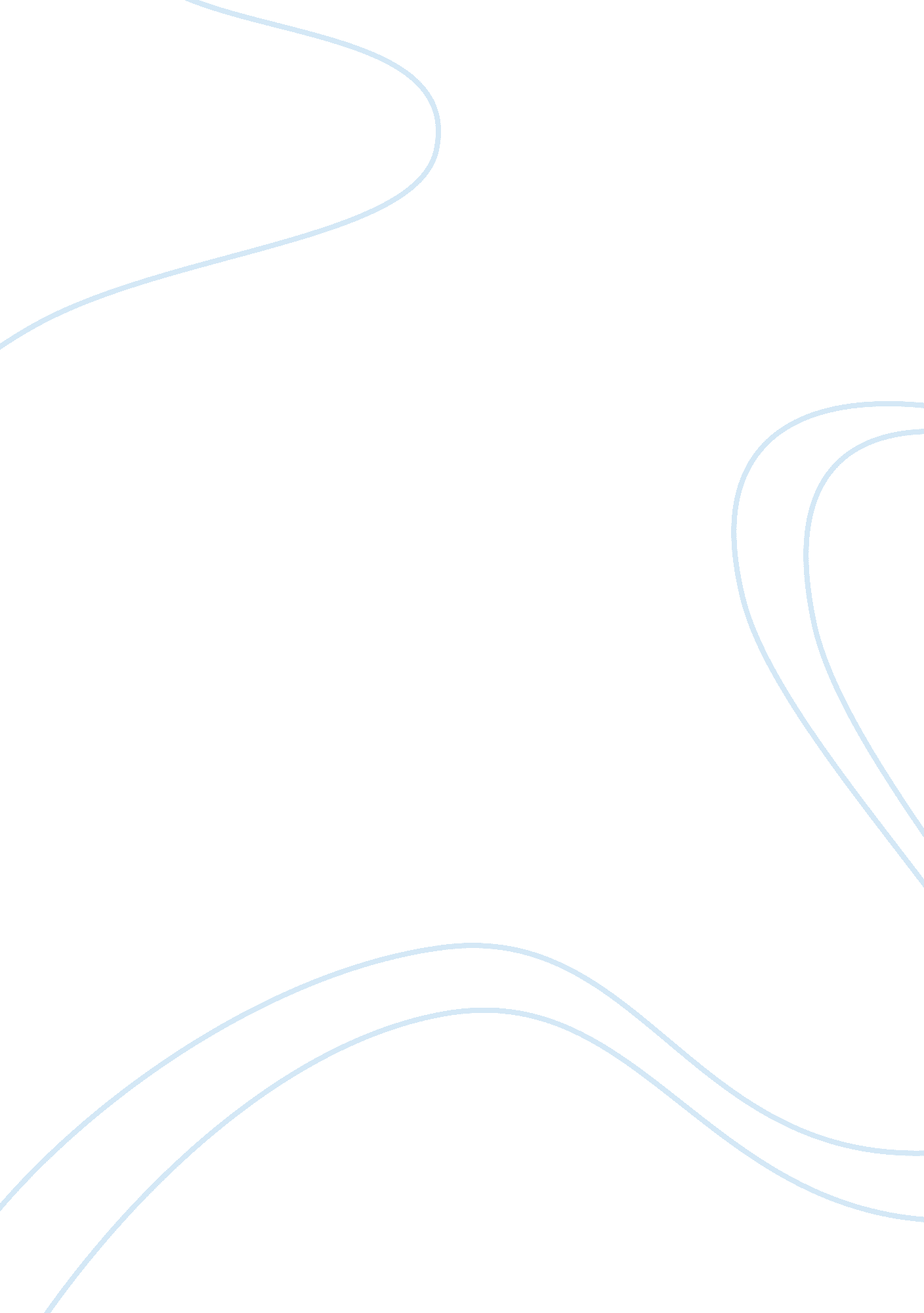 Plastic surgery assignment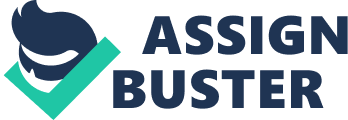 One day, I went out for lunch with unfriendly. Shared a movie that I watched recently to them. Wow! Was excited and can’t even wait for a moment to tell them how nice was the movie and how good looking was the actress! But, when I mentioned her name, Unmanageably, one of my friend said sarcastically that she did a lot of plastic surgery, that’s why she look pretty and prefect. Plastic Surgery? Had search some pictures Of Unmanageably that before she did plastic surgery trot the Internet. Hemћ There is a big difference between before and after she did plastic surgery, right? She came so beautiful after plastic surgery! I felt a little bit disappointed about this news. Because she is not natural beauty. But, an idea about plastic surgery pop up in my mind. Plastic surgery can really make people become beautiful? What is plastic surgery? What do you think of when you hear of plastic surgery? The word “ plastic” refers to molding and reshaping of tissues and has nothing to do with the material known as plastic, plastic surgery is a special type of surgery that concerned to reconstructive procedures correct defects on the face or body to improve a person’s appearance. Elf-image. And confidence. There are many kinds and types of plastic surgery. The first of these would be procedure to change the shape of your face, The most common procedure here would be polyphosphate which is used to reshape the upper or lower eyelid and rhinestones to reshape your nose. However you can also have the shape of your ears, chin or cheek bones changed _ The second broad category of plastic surgery are procedures that are done to change the shape of your body. The most common Of these would be breast augmentation and breast lift to enlarge and reshape the breasts. Liposuction to remove the fat from different parts of the body. The next category of plastic surgery would be procedures to reduce the effects of aging. For example. Both injection and chemical peels to improve and smooth the facial skin that is affected by acne, pock, scars or wrinkles These types of procedures may help people to continue to look young. Very common, but still a lot of people died of plastic surgery. Only around 60% people did successful plastic surgery and around 20% people die Of it. Unmanageably is one of the people who did successful plastic surgery. But there are many celebrities had bad luck in plastic surgery too! For example, Daryl Hannah. Plastic surgery is deal a big risk to people’s life, but why there is SO many people want to do plastic surgery? What is the reason people have plastic surgery? Some people say vanity is the reason Why people get plastic surgery, in some cases it is the case, But who don’t want to look better? Everyone in the world want to be a perfect person. Girls wish to look young and pretty forever, boys want to have a handsome look with a greater height to grab others attention. In the world Of reality, having a good looking is really important to us. Most of the people have appearance discrimination. Beauties and handsome guys are more people like and have more friends. Even the bosses will employed and treat the good looking staff better. Besides, many jobs such as model, air stewardess or even sales girl are for good looking person only. So that many people getting plastic surgery just to increase their physical and mental that gives them much confidence and eases his or her worries to get a better job r realize their dreams, Besides that, some people had met With accident such as minor car crashes, fire, sports or work accident mat make rheum become severely deformed and plastic surgery is the only option to help fix peoples injuries. On the Other hand. There are also some individuals Who realty need operations to improve and restore the function and tort tot their bodies. Plastic surgery help many deformed children and adults live happier and better after they get plastic surgery. Another reason why people get plastic surgery is because some people may have gone through rough times caused by sickness or massive weight loss, so it’s only plastic Surgery can help them to fix the problem that may causing their health issues and correct the damage caused by their illness to help them survive. However, plastic surgery, like any procedure. Carries With it some degree Of risk Although modern procedures have greatly diminished most risks. But. These complications might be enhanced if you have certain health conditions such as diabetes. Moreover, possibility Of death cannot be ruled out during plastic surgery. The surgical process involves usage of chemicals and equipments that are not suitable for a person’s body. Excessive bleeding, heart attack or even a drop in blood pressure, while the surgery is going on. Re some of the factors that might lead to death of the patient, Besides, it beautiful and unfortunately had one or more plastic surgery fails causing them to look really Odd and in some cases even awful. When we are getting older, the human body and the skin will also aging and have some different. If you do not take care of the part you did plastic surgery property, it may be ore easier to look old and ugly. In conclusion, is plastic surgery the right choice? Many men and women consider getting plastic surgery due to many perceived imperfections and flaws in their body. It seems these days the pressure to look perfect is causing many people to turn to plastic surgery for a quick fix. Sometimes plastic surgery can make us feel better about ourselves. But other times people take it too far. Natural is beautiful. However, you should think novice and communicate with the plastic surgeon before plastic surgery, 